                                                   312/2 GEOGRAPHY              FORM FOUREND OF TERM II 2019: JULY/AUGUST2019GEOGRAPHY PAPER 312/2.Time 2.3/4Hours.Name------------------------------------------------------------class------------------ Adm. No. ----------------Date--------------------------------------------------------------Signature-----------------------------------------Instructions to candidates.This paper consists of two sections: A and B.Answer all questions in section A. In section B, answer question 6 and any other two from section B. Candidates should check the question paper to ascertain that all the pages are printed as indicated and that no questions are missing.  Candidates should answer the questions in English.Section A: Answer all questions in this section. 25 marks. For Official use onlySection A.Section B1.(a). Give three reasons why it is important to study geography.                             (3 marks).--------------------------------------------------------------------------------------------------------------------------------------------------------------------------------------------------------------------------------------------------------------------------------------------------------------------------------------------------------------------------------------------------------------------------------------------(b). State three ways in which mining derelicts can be reclaimed.                             (3 marks). --------------------------------------------------------------------------------------------------------------------------------------------------------------------------------------------------------------------------------------------------------------------------------------------------------------------------------------------------------------------------------------------------------------------------------------------2.(a) Give two differences in the functions of New York and Nairobi cities.               (4marks)	        -------------------------------------------------------------------------------------------------------------------------------------------------------------------------------------------------------------------------------------------------------------------------------------------------------------------------------------------------------------------------------------------------------------------------------------------------------------------------------------------------------------------------------------------------------(b) State one type of human settlement.                                                     ( 1 mark)--------------------------------------------------------------------------------------------------------------------------------------------------------------------------------------------------------------------------------3. ai).  Name two exotic softwood trees grown in Kenya. 		                            (2marks) ----------------------------------------------------------------------------------------------------------------------------------------------------------------------------------------------------------------------ii) Distinguish between forest management and forest conservation.                           (2marks) ----------------------------------------------------------------------------------------------------------------------------------------------------------------------------------------------------------------------4. a)	State three economic factors that influence Agriculture.	                           (3marks).-----------------------------------------------------------------------------------------------------------------------------------------------------------------------------------------------------------------------------------------------------------------------------------------------------------------------------------------------------------------------------------------------------------------------------------------------b). Give two characteristics of intensive subsistence Agriculture.                        (2 marks).---------------------------------------------------------------------------------------------------------------------------------------------------------------------------------------------------------------------------------------------------------------------------------------------------------------------------------5. a). Name two types of solid waste.				                                        (2marks)------------------------------------------------------------------------------------------------------------------------------------------------------------------------------------------------------------------------------------------------------------------------------------------------------------------------------------b). State three environmental hazards that affect western Kenya region.               (3marks)------------------------------------------------------------------------------------------------------------------------------------------------------------------------------------------------------------------------------------------------------------------------------------------------------------------------------------------------------------------------------------------------------------------------------------------------Section B. Answer Question 6 and any other two. 6.	Use the following table to answer the questions that follow.            Value of export crops in Kenya (Kenya shillings in Millions)(a) i) 	Using a scale of 1 cm to represent Kenya shillings. 5 million, draw a divided rectangle for Kenya’s export in 1999.			                                                               (9 marks)           Use a graph paper.Give the meaning of balance of payments.				                 (1mark)------------------------------------------------------------------------------------------------------------------------------------------------------------------------------------------------------------------------Balance of trade.							               (1mark)------------------------------------------------------------------------------------------------------------------------------------------------------------------------------------------------------------------------State two objectives of (ECOWAS) Economic Community of West African States. (2marks)------------------------------------------------------------------------------------------------------------------------------------------------------------------------------------------------------------------------------------------------------------------------------------------------------------------------------------------------Explain four ways in which Kenya benefits by being a member of COMESA. (8marks)------------------------------------------------------------------------------------------------------------------------------------------------------------------------------------------------------------------------------------------------------------------------------------------------------------------------------------------------------------------------------------------------------------------------------------------------------------------------------------------------------------------------------------------------------------------------------------------------------------------------------------------------------------------------------------------------------------------------------------------------------------------------------------------------------------------------------------------------------------------------------------------------------------------------------------------------------------------------------------------------------------------------------------------------------------------------------------------------------------------------------------------------------------------------------------------------------------------------------------------------------------------------------------------------------------------------------------------------(d). State four problems associated with international trade.		                           (4marks)------------------------------------------------------------------------------------------------------------------------------------------------------------------------------------------------------------------------------------------------------------------------------------------------------------------------------------------------------------------------------------------------------------------------------------------------------------------------------------------------------------------------------------------------------------------------------------------------------------------------------------------------------------------------------------------------------------------------------------------------------------------------------------------------------------------------------------------------------------------------------------------------7 (a). (i). What is an Industry?                                                                                     (2 marks).------------------------------------------------------------------------------------------------------------------------------------------------------------------------------------------------------------------------------------------------------------------------------------------------------------------------------------------------(ii). Define the term industrial conurbation.                                                          (2 marks). ------------------------------------------------------------------------------------------------------------------------------------------------------------------------------------------------------------------------------------------------------------------------------------------------------------------------------------------------(iii)  Name two major industrial conurbation in the world.                                      (2 marks). ------------------------------------------------------------------------------------------------------------------------------------------------------------------------------------------------------------------------------------------------------------------------------------------------------------------------------------------b). Give three reasons why some industries are located near the markets of their produce.           (3 marks)------------------------------------------------------------------------------------------------------------------------------------------------------------------------------------------------------------------------------------------------------------------------------------------------------------------------------------------------  (c). Explain three factors that favored the growth of electronics industry in Japan. (6 marks)                       ----------------------------------------------------------------------------------------------------------------------------------------------------------------------------------------------------------------------------------------------------------------------------------------------------------------------------------------------------------------------------------------------------------------------------------------------------------------------------------------------------------------------------------------------------------------------------------------------------------------------------------------------------------------------------------------------------------------------------------------------------------------------------------------------------------------------------------------------------------------------------------------------------------------------------------------------------------------------------------------------------------------------------------------------------------------------------------------------------------------------------------------------------------------(d). State five ways in which the government of Kenya encourage Jua Kali industry. (5 marks)                  ------------------------------------------------------------------------------------------------------------------------------------------------------------------------------------------------------------------------------------------------------------------------------------------------------------------------------------------------------------------------------------------------------------------------------------------------------------------------------------------------------------------------------------------------------------------------------------------------------------------------------------------------------------------------------------------------------------------------------------------------------------------------------------------------------------------------------------------------------------------------------------------------------------------------------------------------------------------------------------------------------------------------------------------------(e). Students of Faulu Tena Secondary school were planning to carry out a field work in a Jua  Kali industries. ( i) A part from Wood carving state three other types of Jua kali industries they intended to visit.                                                                                                                              (3 marks).        --------------------------------------------------------------------------------------------------------------------------------------------------------------------------------------------------------------------------------------------------------------------------------------------------------------------------------------------------------------------------------------------------------------------------------------------------------(ii). Identify two hinderances the students realized as a major challenge facing the Jua Kali artisans in the industries they visited.                                                                      (2 marks)                                                                                                    ------------------------------------------------------------------------------------------------------------------------------------------------------------------------------------------------------------------------------------------------------------------------------------------------------------------------------------------8.(a). State four effects of human encroachment into wildlife habitats.                      (4 marks)----------------------------------------------------------------------------------------------------------------------------------------------------------------------------------------------------------------------------------------------------------------------------------------------------------------------------------------------------------------------------------------------------------------------------------------------------------------------------------------------------------------------------------------------------------------------(b). Explain four factors why Switzerland receives more visitors than Kenya.         (8 marks). ----------------------------------------------------------------------------------------------------------------------------------------------------------------------------------------------------------------------------------------------------------------------------------------------------------------------------------------------------------------------------------------------------------------------------------------------------------------------------------------------------------------------------------------------------------------------------------------------------------------------------------------------------------------------------------------------------------------------------------------------------------------------------------------------------------------------------------------------------------------------------------------------------------------------------------------------------------------------------------------------------------------------------------------------------------------------------------------------------------------------------------------------------------------------------------------------------------------------------------------------------------( c ). Study the map of East Africa Provided to answer the questions that follow. 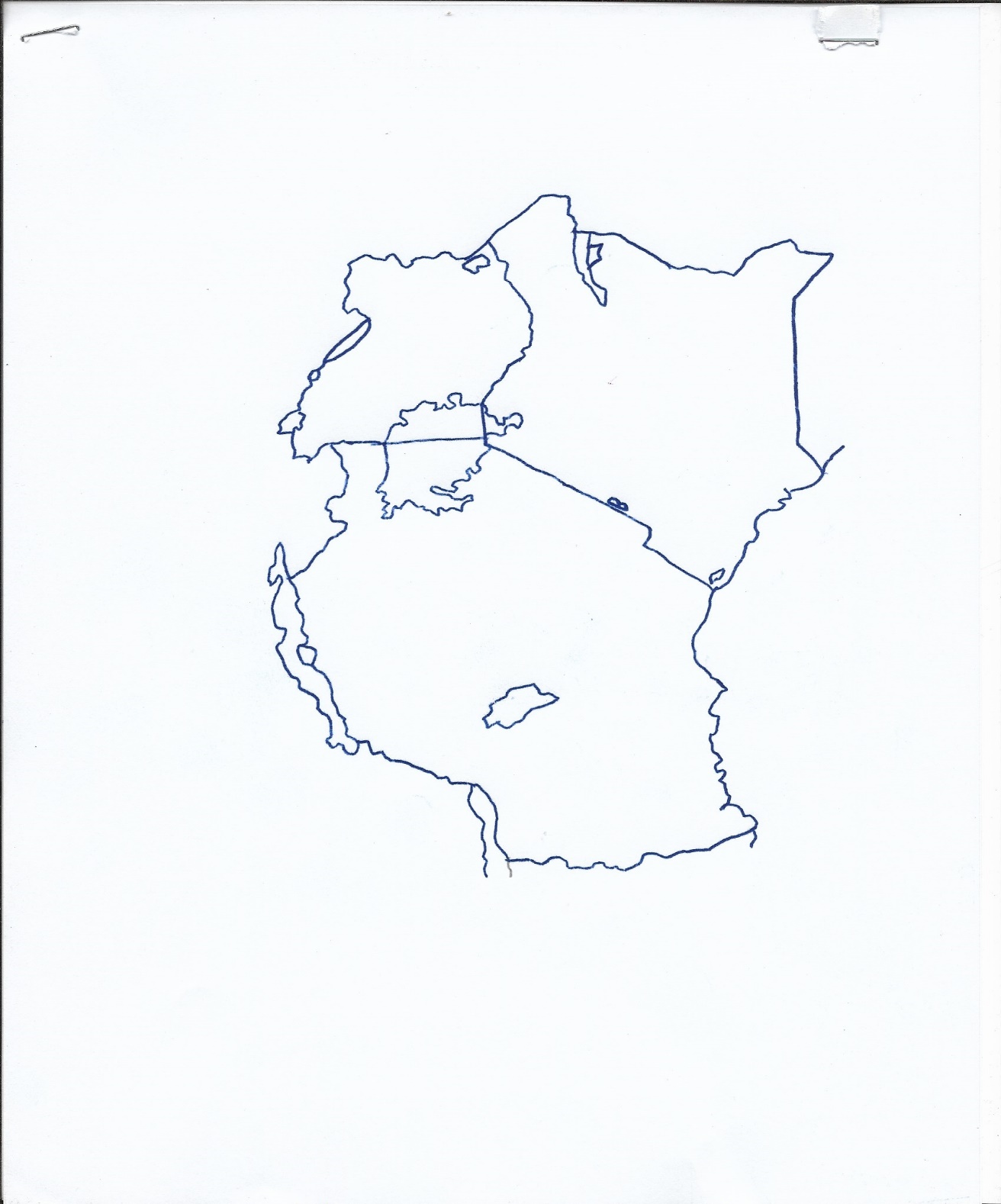 (i). Name the National Parks marked J, K, M and N.                                                   (4 marks)J---------------------------------------K---------------------------------------M---------------------------------------N----------------------------------------(ii). Name the Game Reserve marked L.                                                                       (1 mark)L------------------------------------------(d). Explain four measures that Kenya should take in order to attract more tourists. (8 marks)------------------------------------------------------------------------------------------------------------------------------------------------------------------------------------------------------------------------------------------------------------------------------------------------------------------------------------------------------------------------------------------------------------------------------------------------------------------------------------------------------------------------------------------------------------------------------------------------------------------------------------------------------------------------------------------------------------------------------------------------------------------------------------------------------------------------------------------------------------------------------------------------------------------------------------------------------------------------------------------------------------------------------------------------------------------------------------------------------------------------------------------------------------------------------------------------------------------------------------------------------------------------------------------------------------------------------------------------------------------------9. (a) (i) Name two sources of energy which are exploited in Kenya.                         (2 marks)------------------------------------------------------------------------------------------------------------------------------------------------------------------------------------------------------------------------------------------------------------------------------------------------------------------------------------------ (ii). State three reasons why coal reserves in Kenya are not exploited.                    (3 marks)--------------------------------------------------------------------------------------------------------------------------------------------------------------------------------------------------------------------------------------------------------------------------------------------------------------------------------------------------------------------------------------------------------------------------------------------------------b (i). Give four disadvantages of using wood fuel as a source of energy in Kenya. (4 marks)--------------------------------------------------------------------------------------------------------------------------------------------------------------------------------------------------------------------------------------------------------------------------------------------------------------------------------------------------------------------------------------------------------------------------------------------------------------------------------------------------------------------------------------------------------------------------------------------------------------------------------------------------------------------------------------------------------------------------------------------------------------------------------------------------(ii). Apart from the seven Forks project in Kenya name other three projects where hydroelectric power is being produced.                                                                       (3 marks)--------------------------------------------------------------------------------------------------------------------------------------------------------------------------------------------------------------------------------------------------------------------------------------------------------------------------------------------------------------------------------------------------------------------------------------------------------c). Explain four effects that the increase in oil prices had on the economy of Kenya (8 marks)--------------------------------------------------------------------------------------------------------------------------------------------------------------------------------------------------------------------------------------------------------------------------------------------------------------------------------------------------------------------------------------------------------------------------------------------------------------------------------------------------------------------------------------------------------------------------------------------------------------------------------------------------------------------------------------------------------------------------------------------------------------------------------------------------------------------------------------------------------------------------------------------------------------------------------------------------------------------------------------------------------------------------------------------------------------------------------------------------------------------------------------------------------------------------------------------------------------------------------------------------------------------------------------------------------------------------------------------------------------------------------------------------------------------------------------------------------------------------------------------------------------------------------------------------------------------------------------------------------------------------------------------------------------------------------------------------------------------------------------------------------------------------------------------------------------------------------d) Study the Map of Africa provided to answer the question that follows. Name the hydroelectric power stations marked A, B, C, D and E.                 (5 marks)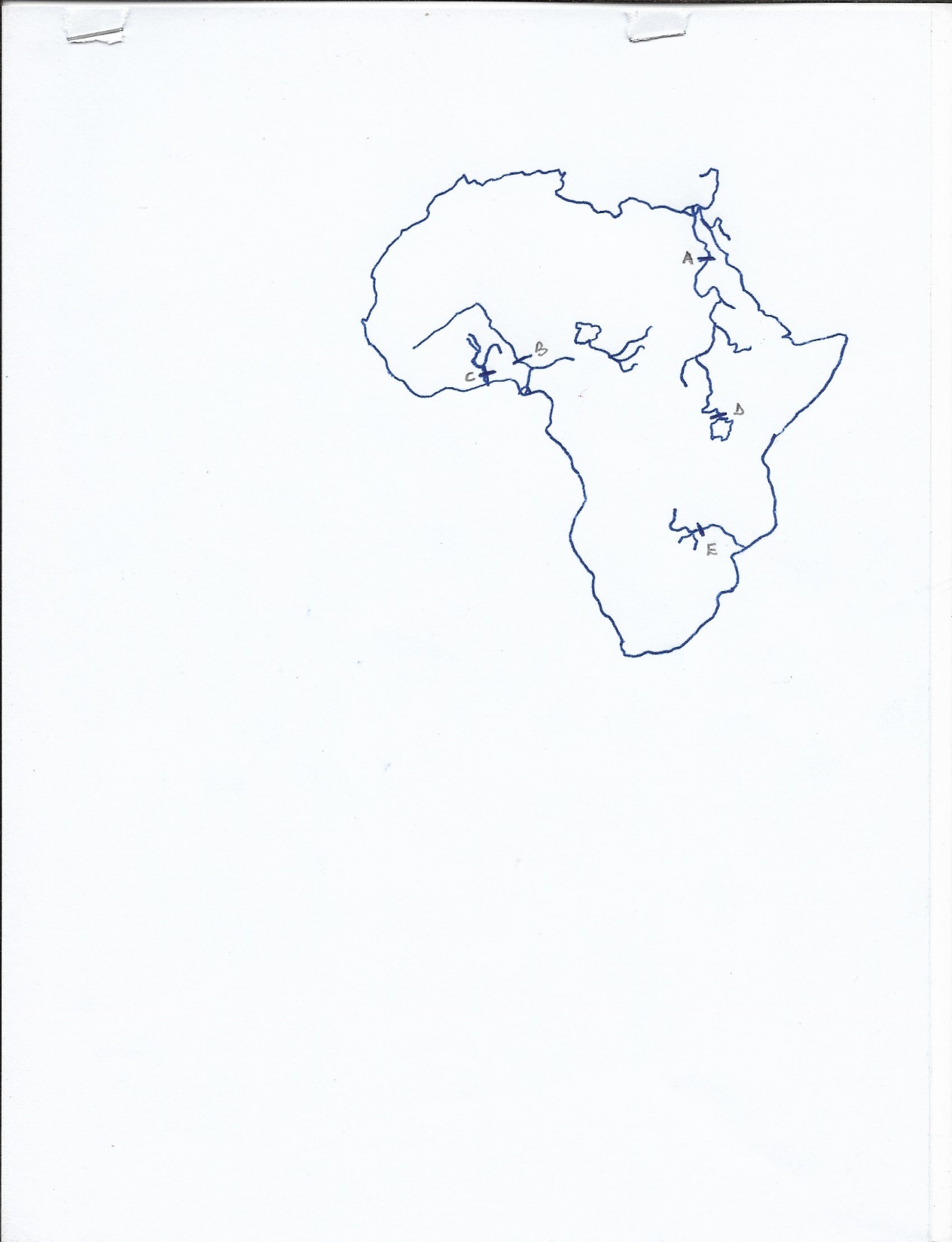            A----------------------------------           B----------------------------------          C----------------------------------          D---------------------------------          E-----------------------------------                             5 x 1 = 5 marks10. (a). Below is a sketch map showing part of the Great Lakes and St. Lawrence Sea way. Use it to answer the questions that follow.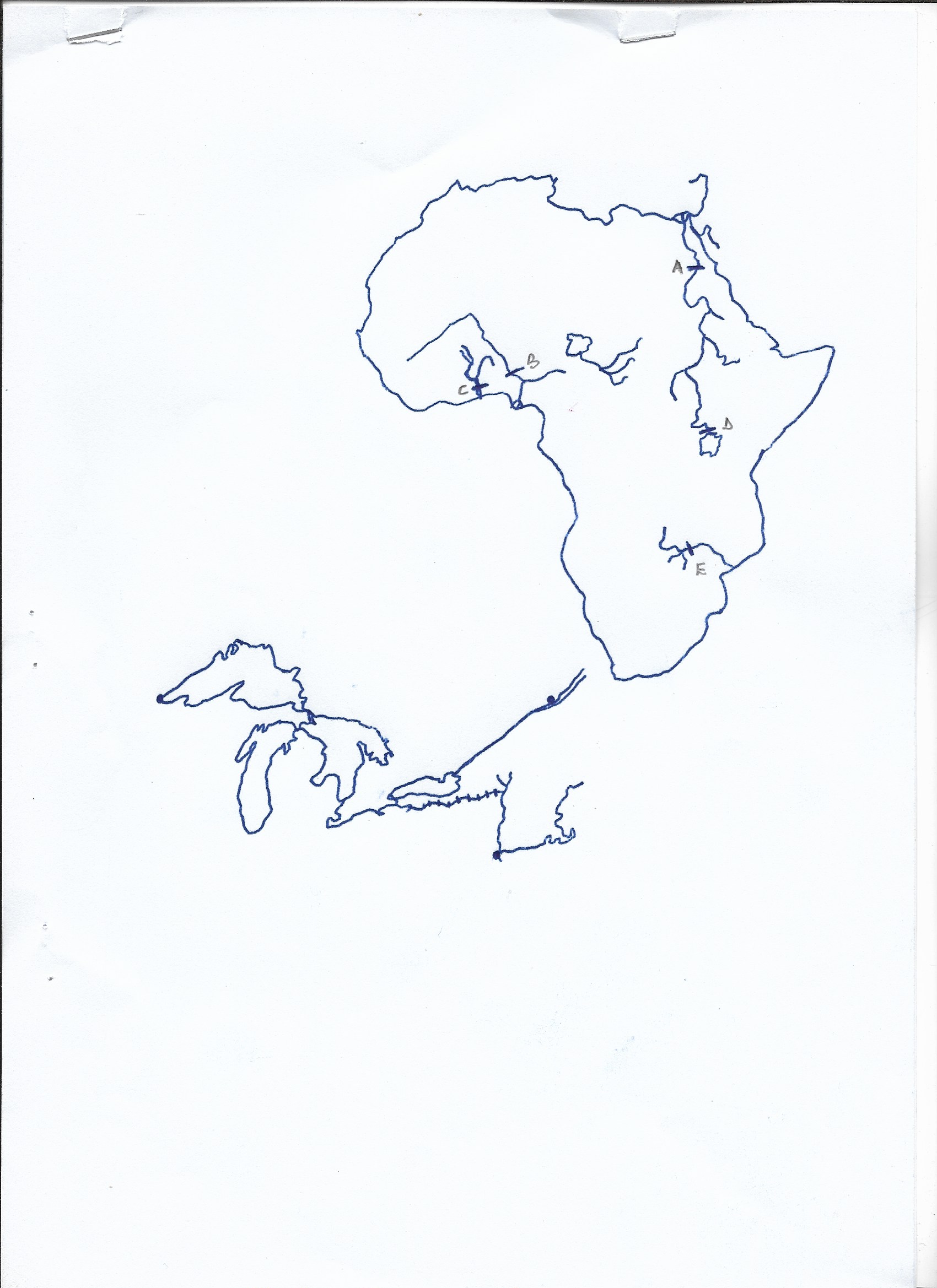 (i) Name the ports marked P--------------------------------------------Q ------------------------------------------- R. -----------------------------------------.                                                                     (3 marks)(ii).  The Lake marked J. --------------------------------------------.                                    (1 mark)(iii). The Canal Marked W. -------------------------------------------- .                               (1 mark)(c) Explain three ways in which the great lakes and the St. Lawrence seaway has contributed to the economy of United States and Canada.                                                              (6 marks)------------------------------------------------------------------------------------------------------------------------------------------------------------------------------------------------------------------------------------------------------------------------------------------------------------------------------------------------------------------------------------------------------------------------------------------------------------------------------------------------------------------------------------------------------------------------------------------------------------------------------------------------------------------------------------------------------------------------------------------------------------------------------------------------------------------------------------------------------------------------------------------------------------------------------------------------------------------------------------------------------------------------------------------------d(i) Name four products transported along the St. Lawrence Sea way.                       (4 marks)---------------------------------------------------------------------------------------------------------------------------------------------------------------------------------------------------------------------------------------------------------------------------------------------------------------------------------------------------------------------------------------------------------------------------------------------------------------------------------------------------------------------------------------------------------------------------------------------------------------------------------------------------------------------------------------------------------------------------------------------------------------------------------------------------------------------------------------------------------------------------------------------------------------------------------------------------------------------------------------------------------------------------------------------------------------------------------------------------------------------------------------------------------------(ii). Name two major canals in Africa.                                                                         (2 marks)----------------------------------------------------------------------------------------------------------------------------------------------------------------------------------------------------------------------------------------------------------------------------------------------------------------------------------------------------------------------------------------------------------------------------------------------------------------e(i). What are the problems facing air transport in Kenya?                                           (5 marks.)--------------------------------------------------------------------------------------------------------------------------------------------------------------------------------------------------------------------------------------------------------------------------------------------------------------------------------------------------------------------------------------------------------------------------------------------------------------------------------------------------------------------------------------------------------------------------------------------------------------------------------------------------------------------------------------------------------------------------------------------------------------------------------------------------------------------------------------------------------------------------------------------------------------------------------------------------------------------------------------------------------------------------------------------------------------------------------------------------------------------------------------------------------------------------------------------------------------------------------------------------------------------------------------------------------------------------------------------------------------------------------------------------------------------------------------------------------------------------------------------------------------------------------------------------------------------------------------------------------------------------------(ii). State three conditions of roads in Kenya that may lead to motor vehicle accidents.                                                                                                                                   ( 3 marks)----------------------------------------------------------------------------------------------------------------------------------------------------------------------------------------------------------------------------------------------------------------------------------------------------------------------------------------------------------------------------------------------------------------------------------------------------------------                                                        This is the last printed page.                    312/2GP2 @July/August 2019/Question12345TotalScoreQuestion678910TotalScoreTotal ATotal BTotalCrop1999Tea33065Coffee12029Horticulture17641Tobacco and products1554TOTAL64,289